Anexă la Nota informativă la proiectul hotărârii Parlamentului privind aprobarea Registrului național al monumentelor de for public Modelul structurii REGISTRUL NAŢIONAL AL MONUMENTELOR DE FOR PUBLIC I. Structura Registrului naţional al monumentelor de for public (RNMFP)Registrul naţional al monumentelor de for public este structurat pe raioane şi municipii.Capitolele Registrului naţional al monumentelor de for public sunt următoarele:1. Codul RNMFP (Registru Naţional al Monumentelor de For Public); 2. Localitatea – municipiu, oraş, comună, sat;3. Adresa;4. Denumirea oficială;5. Datare. II. Detalierea structurii1. Cod RNMFP (Registrul Naţional al Monumentelor de For Public)     În componenţa numărului de cod intră:sigla alfabetică a unității teritorial administrative de nivelul II raionului/municipiului în care este edificat – (spre exemplu C (Chişinău);grupa valorică în care a fost încadrat: categoria A (monumente de valoare naţională);caracterul monumentului de for public: monument decorativ – md; monument comemorativ – mc, monument religios – mr; un număr de identificare.2.  Localitatea   Succesiunea monumentelor de for public în cadrul unui raion este:municipiul/oraşul reşedinţă a raionului;toate localităţile, în ordinea alfabetică a localităţilor - oraşe, comune, sate ( pentru satele care se află în componenţa unei comune, în rubrica localitate se indică mai întâi satul apoi comuna).3. Adresa     Succesiunea monumentelor de for public în cadrul unei localităţi: în localităţile în care există străzi care se individualizează prin nume, criteriul este succesiunea alfabetică: nume propriu sau comun, numele de familie, precedat de prenumele său;toate monumentele de pe aceeaşi stradă apar în succesiunea numerelor poştale (dacă le sunt atribuite);în localităţile în care străzile nu poartă nume, identificarea monumentului se face prin numărul/codul poştal; pentru monumentele din extravilan se indică repere topografice şi de toponimie locală. 4. Denumirea oficială       -    denumirea oficială a monumentului cu care acesta a fost clasat (de obicei denumirea conform Hotărârii Guvernului privind edificarea)    În această rubrică se va indica şi denumirea oficială anterioară a monumentului, dar numai în cazuri deosebit de relevante sau când monumentul a intrat cu o anume denumire în literatura de specialitate.5. Datare     - data edificării, instalării consemnată în fişa de evidență.Notă:  Codurile/siglele alfabetice ale municipiilor şi raioanelor Republicii Moldova se aplică în conformitate cu abrevierile acestora acceptate în legislaţia naţională. Cod RNMFP (Registru Naţional al Monumentelor de For Public)Localitate(municipiu, oraş, comună, sat)Adresă(stradă, bulevard, piaţă)Denumirea monumentuluiDatare12345ABREVIATURA DENUMIRII MUNICIPIULUI/RAIONULUIDENUMIREA MUNICIPIULUI/RAIONULUI/UTA GAGAUZIA/UNITĂȚILOR ADMINISTRATIV TERITORIALE DIN STÂNGA NISTRULUIDENUMIREA MUNICIPIULUI/RAIONULUI/UTA GAGAUZIA/UNITĂȚILOR ADMINISTRATIV TERITORIALE DIN STÂNGA NISTRULUIDENUMIREA MUNICIPIULUI/RAIONULUI/UTA GAGAUZIA/UNITĂȚILOR ADMINISTRATIV TERITORIALE DIN STÂNGA NISTRULUIDENUMIREA MUNICIPIULUI/RAIONULUI/UTA GAGAUZIA/UNITĂȚILOR ADMINISTRATIV TERITORIALE DIN STÂNGA NISTRULUIB-A-m-c-002mun. Bălțistr. Alexandr Pușkin, 36-40 (în adiacentul Universității de Stat „Alecu Russo”)Monument lui Boris Glavan1981Nr. de ord.Sigla alfabetică a municipiilor /raioanelorDenumirea municipiilor/raioanelorHarta Republicii Moldova cu raioanele1B	municipiul Bălţi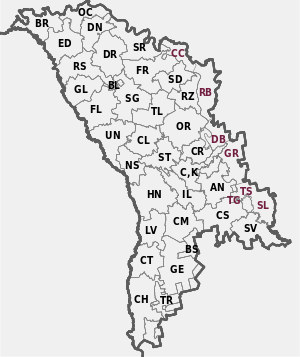 2Cmunicipiul Chişinău3TGmunicipiul Bender4TSmunicipiul Tiraspol                                         Raioanele:                                         Raioanele:                                         Raioanele:5AN Anenii Noi6BRBriceni7BSBasarabeasca8CCCamenca9CHCahul10CLCălăraşi11CMCimişlia12CRCriuleni13CSCăuşeni14CTCantemir15DBDubăsari16DNDonduşeni17DRDrochia18EDEdineţ19FLFăleşti20FRFloreşti21GEUTA Gagauz-Yeri 22GLGlodeni23GRGrigoriopol24HNHînceşti25ILIaloveni26LVLeova27NSNisporeni28OCOcniţa29OROrhei30RBRîbniţa31RSRîşcani32RZRezina33SDŞoldăneşti34SGSîngerei35SLSlobozia36SRSoroca37SVŞtefan Vodă38TRTaraclia39TLTeleneşti40UNUngheni